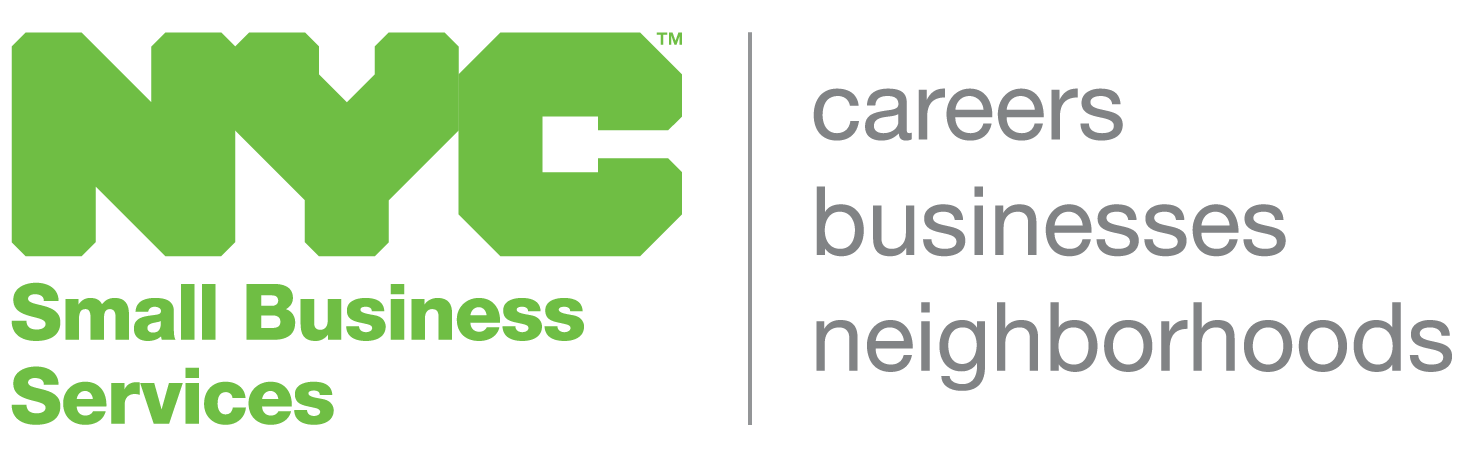 SAMPLE ANNUAL MEETING INVITATIONFOR THENYC BUSINESS IMPROVEMENT DISTRICTLast Updated: 11/7/2016[BID Logo]You’re invited to attend the[--th ] Annual Meeting of the[BID Name]Please join us as we review this year’s accomplishments, discuss new initiatives, adopt the coming year budget, elect Directors, and hear from our guest speakers:NameTitleDay, Month, Date, timeLocationStreet AddressSpace is limited. RSVPs are required.Please email [address] or call [phone number] by [RSVP date]In order to vote, property owners, commercial tenants, businesses, and residents must be registered. To register please [info on registration, registration card, online registration, etc.]